ALLA FONDAZIONE ACCADEMIA -Nuovo Umanesimo dell’incontroSASSARI_l_ sottoscritt 	(Scrivere in stampatello i dati registrati all’anagrafe)Chiede l’iscrizione per l’anno accademico 2023-24 al Corso di Formazione in:CORSO BASE PER OPERATORI DELLA CATECHESI (2a ANNUALITÀ)in qualità di studente:Ordinario (Intero corso)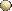 Data ………………	Firma……………………………….Documenti richiesti per l’iscrizioneDomanda di iscrizioneFotocopia documento d’identitàCopia Bonifico (se per il corso è richiesto contributo)Segreteria Didattica:Via Porcellana, 29 - Sassari - E-mail: studenti@fondazioneaccademia.comCognomeNomeCodice fiscaleCodice fiscaleLuogo di nascitaNazionalitàData di nascitaData di nascitaIndirizzo di residenzaCittàCapProvinciaIndirizzo di domicilio (se diverso da quello di residenza)CittàCapProvinciaE-mailTel. AbitazioneCellulareCellulareTitolo di studioTitolo di studioTitolo di studioTitolo di studioProfessione (se insegnante, specificare materia e livello – se studente, indicare il corso di laurea)Professione (se insegnante, specificare materia e livello – se studente, indicare il corso di laurea)Professione (se insegnante, specificare materia e livello – se studente, indicare il corso di laurea)Professione (se insegnante, specificare materia e livello – se studente, indicare il corso di laurea)